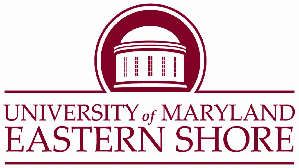 Faculty Assembly AgendaJoint meeting with the UMES SenateDecember 14, 202111:00 am In person Library AuditoriumVirtually through Blackboard CollaborateOfficers:   Chair - Dr. Kate Brown (7596)			Past Chair – Dr. Bryant Mitchell (6524)Chair Elect - Dr. Tiara Cornelius (6197)		Parliamentarian – Mr. Joseph Bree (6270)Secretary - Dr. Donna Satterlee (7997)			CUSF representatives: Dr. Bill Chapin (6428)Treasurer - Dr. Willie Brown	(6478)			Dr. LaShawn Nastvogel  (6623)Chair – FAASC – Dr. Grace Namwamba (6055)	Chair – FacConcerns – Dr. Eric May (8342)Meeting ActivityResponsibilityWelcome and Call to OrderDr. Kate Brown (1 minute)Approval of the November 9, 2021 MinutesDr. Donna Satterlee (1 minute)Today’s Business Standing Committee Updates – AcademicFaculty: will include Chair Evaluation workCUSF meeting minutes posted to websitesSemester Wrap-Up New BusinessDr. Kate Brown Dr. Grace Namwamba (5 minutes)Dr. Eric May (5 minutes)Dr. Kate Brown (1 minute)Dr. Kate Brown (5 minutes)All FacultyAnnouncementsAll Faculty (5 minutes)AdjournmentDr. Kate Brown (1 minute)